Согласовано: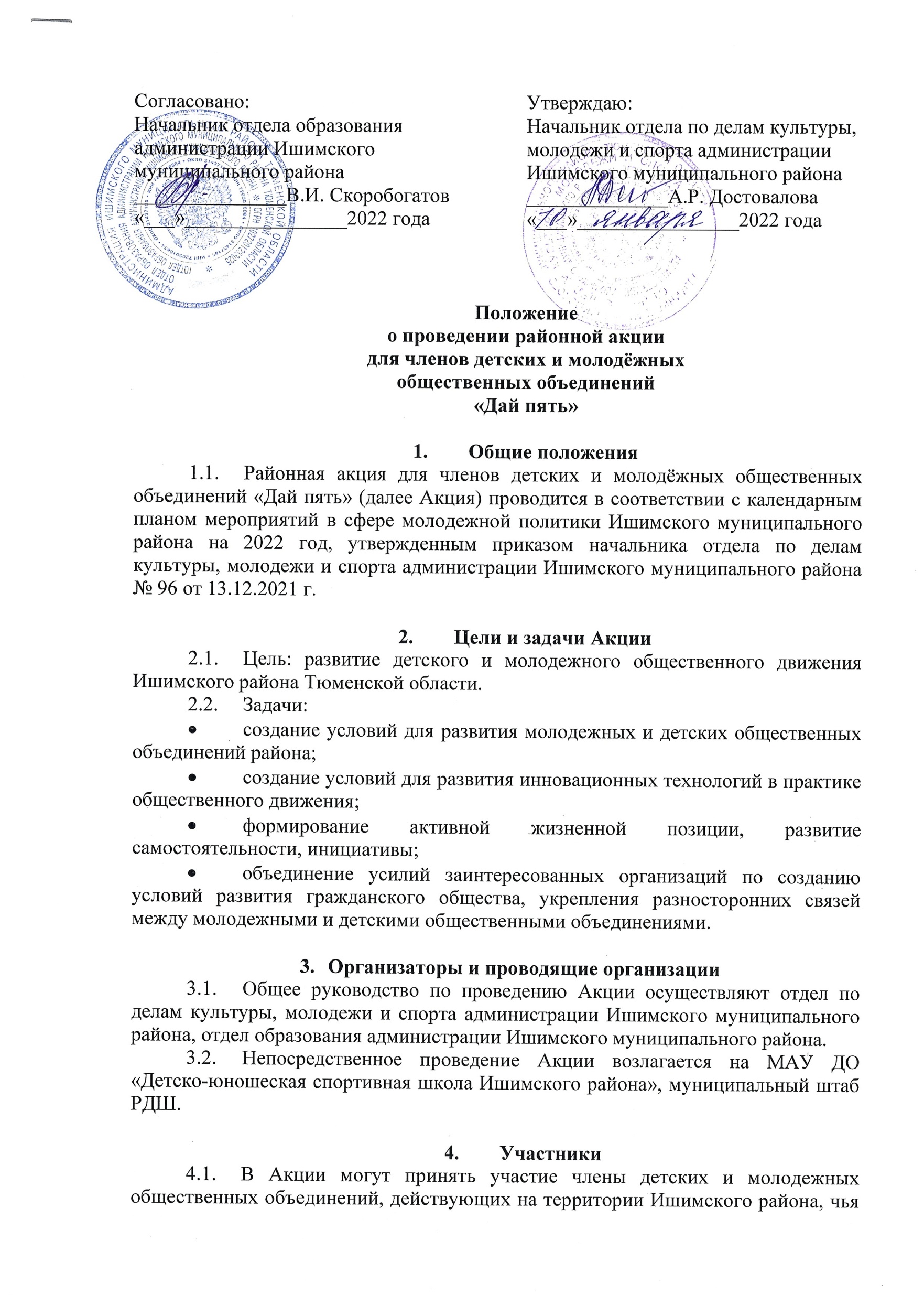 Начальник отдела образованияадминистрации Ишимскогомуниципального района_______________В.И. Скоробогатов«___»________________2022 годаУтверждаю:Начальник отдела по делам культуры,молодежи и спорта администрацииИшимского муниципального района______________А.Р. Достовалова«___»________________2022 годаПоложениео проведении районной акциидля членов детских и молодёжныхобщественных объединений«Дай пять»Общие положенияРайонная акция для членов детских и молодёжных общественных объединений «Дай пять» (далее Акция) проводится в соответствии с календарным планом мероприятий в сфере молодежной политики Ишимского муниципального района на 2022 год, утвержденным приказом начальника отдела по делам культуры, молодежи и спорта администрации Ишимского муниципального района № 96 от 13.12.2021 г. Цели и задачи АкцииЦель: развитие детского и молодежного общественного движения Ишимского района Тюменской области.Задачи: создание условий для развития молодежных и детских общественных объединений района;создание условий для развития инновационных технологий в практике общественного движения;формирование активной жизненной позиции, развитие самостоятельности, инициативы;объединение усилий заинтересованных организаций по созданию условий развития гражданского общества, укрепления разносторонних связей между молодежными и детскими общественными объединениями.Организаторы и проводящие организации Общее руководство по проведению Акции осуществляют отдел по   делам культуры, молодежи и спорта администрации Ишимского муниципального района, отдел образования администрации Ишимского муниципального района.Непосредственное проведение Акции возлагается на МАУ ДО «Детско-юношеская спортивная школа Ишимского района», муниципальный штаб РДШ.УчастникиВ Акции могут принять участие члены детских и молодежных общественных объединений, действующих на территории Ишимского района, чья деятельность не противоречит существующему в Российской Федерации законодательству.Сроки и место проведения АкцииАкция проводится с 1 сентября по 24 ноября 2022 года; 28 ноября –  подведение итогов.Место проведения: сельские поселения Ишимского района.Порядок проведения и условия награжденияРеализация Акции состоит в выполнении следующих заданий: «Классное фото». С 1 по 30 сентября 2022 года  участникам необходимо изобразить на школьной доске рисунок на школьную тему, сделать фотографию на фоне доски и опубликовать на своей странице социальной сети (ВКонтакте) с обязательными хештегами #ДайПятьИшимскийрайон #КлассноеФотоЧеллендж. Приветствуется описание под фотографией. День учителя. Селфи «Я говорю спасибо!». Участникам акции необходимо с 1 по 10 октября 2022 года сделать селфи с любимым учителем и опубликовать на своей странице в социальной сети ВКонтакте с обязательными хештегами #ДайПятьИшимскийрайон #селфисучителем. Приветствуется комментарий к фотографии с поздравлениями и словами благодарности.  «Добрая осень». Участникам акции необходимо посетить пожилых людей с 1 сентября по 23 ноября 2022 года, оказать адресную помощь в быту и домашнем хозяйстве (с соблюдением санитарно-эпидемиологических требований). Фотографии с мероприятия прислать на электронную почту nataliya.metodist@bk.ru. День матери. Участникам акции необходимо с 18 по 23 ноября 2022 года сделать селфи с мамой или бабушкой и опубликовать на своей странице социальной сети ВКонтакте с обязательными хештегами #ДайПятьИшимскийрайон #ДеньМатери. Приветствуется комментарий к фотографии с поздравлениями и словами благодарности.После выполнения заданий, с 24 по 25 ноября 2022 г., необходимо прислать отчеты на электронную почту nataliya.metodist@bk.ru согласно форме (Приложение 1).Дополнительную информацию о порядке проведения мероприятия можно получить по телефону  5-99-10, Лапина Наталия Александровна.Самые активные участники акции, выполнившие все задания, будут награждены электронными дипломами за участие. Организатор оставляет за собой право вносить изменения в данное положение.Приложение 1ИНФОРМАЦИЯо результатах проведённых работ в рамках районной акции «Дай пять!»Детское и молодежное общественное объединение ___________________  _____________________________________(учреждение,  на базе которого действует)   *приложить 2-3 фотоОтчет предоставил(а) ________________________________________
                                                             ФИООбщее количество человек, принявших участие в акции _______________________необходимо заполнитьОбщее количество человек, принявших участие в акции _______________________необходимо заполнитьОбщее количество человек, принявших участие в акции _______________________необходимо заполнить«Добрая осень»*Количество благополучателей «Добрая осень»*Количество участников (школьников)